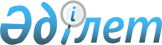 Глубокое аудандық мәслихатының 2019 жылғы 4 қазандағы № 35/3-VI "Глубокое ауданы бойынша жер салығының базалық мөлшерлемелерін ұлғайту туралы" шешімінің күші жойылды деп тану туралыШығыс Қазақстан облысы Глубокое аудандық мәслихатының 2021 жылғы 27 желтоқсандағы № 14/11-VII шешімі. Қазақстан Республикасының Әділет министрлігінде 2021 жылғы 28 желтоқсанда № 26146 болып тіркелді
      Қазақстан Республикасының "Құқықтық актілер туралы" Заңының 27-бабына, 50-бабының 2-тармағына сәйкес, Глубокое аудандық мәслихаты ШЕШТІ:
      1. Глубокое аудандық мәслихатының 2019 жылғы 4 қазандағы № 35/3-VI "Глубокое ауданы бойынша жер салығының базалық мөлшерлемелерін ұлғайту туралы" шешімнің күші жойылды деп танылсын (Нормативтік құқықтық актілерді мемлекеттік тіркеу тізілімінде № 6199 тіркелген).
      2. Осы шешім 2022 жылдың 1 қаңтарынан бастап қолданысқа енгізіледі.
					© 2012. Қазақстан Республикасы Әділет министрлігінің «Қазақстан Республикасының Заңнама және құқықтық ақпарат институты» ШЖҚ РМК
				
      Глубокое аудандық  мәслихатының хатшысы 

А. Калигожин
